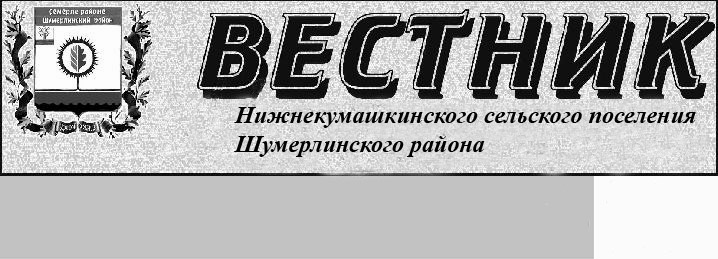 Постановление администрации Нижнекумашкинского сельского поселения Шумерлинского района Чувашской Республики «О внесении изменений в  муниципальную  программу «Развитие транспортной системы Нижнекумашкинского сельского поселения Шумерлинского района» на 2017-2020  годы»»От 12.09.2018 г. № 58администрация Нижнекумашкинского сельского поселения постановляет:Внести в муниципальную программу «Развитие транспортной системы Нижнекумашкинского сельского поселения Шумерлинского района» на 2017-2020 годы, утвержденную постановлением администрации Нижнекумашкинского сельского поселения Шумерлинского района Чувашской Республики от 16.02.2017 г. № 15 (далее- Программа) следующие изменения:в паспорте муниципальной Программы абзац восьмой «Объемы финансирования муниципальной программы с разбивкой по годам ее реализации» изложить в следующей редакции:1.2.Раздел IV «Обоснование объема финансовых ресурсов, необходимых для реализации Муниципальной программы» изложить в новой редакции:«IV. Обоснование объема финансовых ресурсов, необходимых для реализации Муниципальной программы         Расходы  программы   финансируются  из  бюджета  Нижнекумашкинского  сельского  поселения  Шумерлинского  района;Общий объем финансирования Муниципальной программы в 2017–2020 годах составит 2 632,9 тыс.рублей, в том числе:в 2017 году – 692,400 тыс. рублей;в 2018 году – 530,1 тыс. рублей;в 2019 году – 696,6 тыс. рублей;в 2020 году – 713,8 тыс. рублей;из них средства:федерального бюджета  – 0,000 тыс. рублей, в том числе:в 2017 году – 0,000 тыс. рублей;в 2018 году – 0,000  тыс.рублей;в 2019 году – 0,000 тыс. рублей;в 2020 году – 0,000 тыс. рублей;республиканского бюджета  –1052,3 тыс. рублей, в том числе:в 2017 году – 184,100 тыс. рублей;в 2018 году – 289,4 тыс. рублей;в 2019 году – 289,4 тыс. рублей;в 2020 году – 289,4 тыс. рублей;местных  бюджетов – 1580,6 тыс. рублей , в том числе:в 2017 году – 508,300 тыс. рублей;в 2018 году – 240,7 тыс. рублей;в 2019 году – 407,2 тыс. рублей;в 2020 году – 424,4 тыс. рублей;Объемы  и  источники  финансирования  муниципальной  программы  уточняются  при  формировании  бюджета  Нижнекумашкинского  сельского  поселения  Шумерлинского  района   на  очередной  финансовый  год  и  плановый  период.»1.3. Абзац 7 паспорта Подпрограммы "Автомобильные дороги" Программы изложить в новой редакции:1.4. Раздел VI. «Обоснование объема финансовых ресурсов, необходимых для реализации подпрограммы» подпрограммы "Автомобильные дороги" Программы изложить в новой редакции:«VI. Обоснование объема финансовых ресурсов, необходимых для реализации подпрограммы   Основными источниками финансирования подпрограммы являются:Средства федерального бюджета, предоставляемые в форме субсидий;средства республиканского бюджета Чувашской Республикисредства сельских поселений;Общий объем финансирования подпрограммы составит 2 632,9 тыс. рублей, в том числе:за счет средств республиканского бюджета Чувашской Республики – 1052,3 тыс. рублей; за счет средств местных бюджетов – 1580,6 тыс. рублей;Ресурсное обеспечение реализации подпрограммы за счет средств республиканского бюджета Чувашской Республики приведено в приложении № 5.В ходе реализации подпрограммы объемы финансирования подлежат уточнению с учетом реальных возможностей республиканского бюджета Чувашской Республики и бюджета Нижнекумашкинского сельского поселения Шумерлинского района.»1.5. Приложение 4 Программы изложить в соответствии с приложение № 1 к настоящему постановлению1.6.  Приложение 5 к подпрограмме «Автомобильные дороги» Программы  изложить в соответствии с приложение № 2 к настоящему постановлению2. Настоящее постановление вступает в силу со дня официального опубликования в печатном издании «Вестник Нижнекумашкинского сельского поселения Шумерлинского района» и подлежит размещению на официальном сайте Нижнекумашкинского сельского поселения в сети Интернет.Глава Нижнекумашкинского сельского поселения                                                                                                                                                                                        В.В. ГубановаПриложение 1Приложение № 4         к  муниципальной программе  «Развитие транспортной системы Нижнекумашкинского сельского поселения Шумерлинского района» на 2017-2020 годы»РЕСУРСНОЕ ОБЕСПЕЧЕНИЕреализации  Муниципальной  программы  «Развитие  транспортной  системы  Нижнекумашкинского  сельского  поселения Шумерлинского  района»  на 2017-2020  годы Приложение № 2Приложение № 5 к подпрограмме «Автомобильные дороги» муниципальной программы"Развитие транспортной системыНижнекумашкинского сельского поселения Шумерлинского района на 2017-2020 годы»Ресурсное обеспечениереализации  подпрограммы «Автомобильные дороги» муниципальной программы «Развитие транспортной системы Нижнекумашкинского сельского поселения Шумерлинского района на 2017-2020 годы»Постановление администрации Нижнекумашкинского сельского поселения Шумерлинского района Чувашской Республики «О  внесении изменений  в  муниципальную программу Нижнекумашкинского сельского поселения Шумерлинского района  «Развитие жилищного строительства и сферы жилищно-коммунального хозяйства» на 2014–2020 годы»От 12.09.2018 г. № 59Администрация  Нижнекумашкинского сельского поселения   п о с т а н о в л я е т:Внести изменения в муниципальную программу Нижнекумашкинского сельского поселения  Шумерлинского района  «Развитие жилищного строительства и сферы жилищно-коммунального хозяйства» на 2014–2020 годы,  утвержденную  постановлением  администрации  Нижнекумашкинского  сельского  поселения  Шумерлинского  района  от  20.11.2014 г № 89 (с изменениями  от 30.12.2014 г. № 105, от 29.02.2016г. № 27, от 29.07.2016 г. № 72, от 03.03.2017  № 18, от 28.12.2017 г. № 84)  следующие  изменения:Пункт  десятый паспорта Муниципальной программы Нижнекумашкинского сельского поселения Шумерлинского района «Развитие  жилищного строительства и сферы жилищно-коммунального хозяйства» на 2014–2020 годы,  изложить в новой редакции: 1.2  Раздел III «Обоснование объема финансовых ресурсов, необходимых для реализации Муниципальной  программы»    изложить в следующей редакции:« III Обоснование объема финансовых ресурсов, необходимых  для реализации Муниципальной  программы»  Расходы  на  реализацию  Муниципальной  программы  предусматриваются  за  счет  средств  федерального, республиканского бюджета Чувашской  Республики  и  местного  бюджета.Общий объем финансирования Муниципальной программы в 2014-2020 годах составит   1013,7  тыс. рублей, в том числе:в 2014 году – 584,5 тыс.рублей;в 2015 году – 38,2 тыс.рублей;в 2016 году – 223,6  тыс. рублей;в 2017 году –  82,4  тыс. рублей;в 2018 году –  85  тыс. рублей;в 2019 году –  0  тыс. рублей;в 2020 году –  0  тыс. рублей;из них средства: 	федерального бюджета – 140,6 тыс. рублей, в том числе: в 2014 году – 140,6  тыс. рублей;в 2015 году – 0,0  тыс. рублей;в 2016 году – 0,0  тыс. рублей;в 2017 году – 0,0  тыс. рублей;в 2018 году – 0,0  тыс. рублей;в 2019 году – 0,0  тыс. рублей;в 2020 году – 0,0  тыс. рублей;республиканского бюджета – 233,3 тыс.рублей, в том числе:в 2014 году – 233,3 тыс.рублей;в 2015 году –    0,0  тыс.рублей;в 2016 году –    0,0  тыс.рублей;в 2017 году –    0,0   тыс.рублей;в 2018 году –   0,0    тыс. рублей;в 2019 году –   0,0     тыс. рублей;в 2020 году –   0,0     тыс. рублей;бюджета  сельского  поселения –  639,8 тыс. рублей, в том числе:в 2014 году – 210,6 тыс. рублей;в 2015 году – 38,2 тыс. рублей;в 2016 году – 223,6 тыс. рублей;в 2017 году – 82,4 тыс.рублей;в 2018 году – 85,0 тыс. рублей;в 2019 году – 0 тыс. рублей;в 2020 году –  0  тыс. рублей.Объемы  финансирования    муниципальной  программы  уточняются   при  формировании  бюджета  Нижнекумашкинского  сельского  поселения  Шумерлинского  района  на  очередной  финансовый  год  и  плановые  периоды.»1.3 приложение 3  «Ресурсное обеспечение реализации  муниципальной  программы  Нижнекумашкинского  сельского  поселения  Шумерлинского  района «Развитие  жилищного  строительства    и  сферы  жилищно-коммунального  хозяйства»  на  2014-2020  годы  изложить в  соответствии  с  приложением  №1   к  настоящему  постановлению;            1.4  абзац  шестой в  паспорте Подпрограммы «Обеспечение комфортных условий проживания граждан в Нижнекумашкинском сельском поселении Шумерлинского района»  муниципальной  программы Нижнекумашкинского сельского поселения Шумерлинского района «Развитие жилищного строительства и сферы жилищно-коммунального хозяйства» на 2014-2020 годы   «Объемы финансирования  муниципальной программы с разбивкой по годам ее реализации» изложить в следующей редакции:1.5  Раздел IV Подпрограммы «Обеспечение комфортных условий проживания граждан в Нижнекумашкинском сельском поселении Шумерлинского района» изложить в новой редакции:«Раздел IV. Обеспечение реализации подпрограммы.Мероприятия Подпрограммы планируется реализовать в 2015-2020 годах за счет средств бюджета Нижнекумашкинского сельского поселения Шумерлинского района. Прогнозируемый объем финансирования мероприятий подпрограммы в 2015-2020 годах за счет средств бюджета Нижнекумашкинского сельского поселения Нижнекумашкинского сельского поселения составляет 429,2 тыс. рублей, в том числе:в 2015 году -   38,2  тыс.рублей;в 2016 году – 223,6 тыс. рублей;в 2017 году – 82,4 тыс.рублей;в 2018 году – 85,0 тыс. рублей;в 2019 году – 0 тыс. рублей;в 2020 году –  0  тыс. рублей.Объемы бюджетных ассигнований уточняются ежегодно при формировании бюджета Нижнекумашкинского сельского поселения Шумерлинского района на очередной финансовый год и плановый период.»1.6  Приложение «Ресурсное обеспечение реализации  муниципальной   подпрограммы  «Обеспечение  комфортных  условий  проживания  граждан в  Нижнекумашкинском  сельском   поселении  Шумерлинского   района» муниципальной  программы Нижнекумашкинского сельского поселения Шумерлинского района «Развитие жилищного строительства и сферы жилищно-коммунального хозяйства» на 2014–2020 годы изложить в  соответствии  с  приложением  № 2   к  настоящему  постановлению;	2. Настоящее постановление вступает в силу со дня официального опубликования в печатном издании «Вестник Нижнекумашкинского сельского поселения Шумерлинского района» и подлежит размещению на официальном сайте Нижнекумашкинского сельского поселения в сети Интернет.Глава Нижнекумашкинского сельского поселения                                                                                                                                                                                     В.В. Губанова			Приложение  1к   постановлению   администрации Нижнекумашкинского сельского поселения от   20.02.2018 г. № 7Приложение № 3 к подпрограмме «Государственная поддержка молодых семей в решении жилищной проблемы» муниципальной программы Нижнекумашкинского сельского поселения Шумерлинского района «Развитие жилищного строительства и сферы жилищно-коммунального хозяйства» на 2014–2020 годы Ресурсное обеспечениереализации  муниципальной   программы   Нижнекумашкинского сельского поселения Шумерлинского района «Развитие жилищного строительства и сферы жилищно-коммунального хозяйства» на 2014–2020 годы Приложение  2к   постановлению   администрации Нижнекумашкинского сельского поселения от  20.02.2018 г. № 7Приложение № 4 к подпрограмме «Государственная поддержка молодых семей в решении жилищной проблемы» муниципальной программы Нижнекумашкинского сельского поселения Шумерлинского района «Развитие жилищного строительства и сферы жилищно-коммунального хозяйства» на 2012–2020 годыРесурсное обеспечениереализации  муниципальной   подпрограммы  «Обеспечение  комфортных  условий  проживания  граждан в  Нижнекумашкинском  сельском   поселении  Шумерлинского   района» муниципальной  программы Нижнекумашкинского сельского поселения Шумерлинского района «Развитие жилищного строительства и сферы жилищно-коммунального хозяйства» на 2014–2020 годы Постановление администрации Нижнекумашкинского сельского поселения Шумерлинского района Чувашской Республики «О внесении изменений в муниципальную программу Нижнекумашкинского сельского поселения Шумерлинского района Чувашской Республики «Развитие культуры Нижнекумашкинского сельского поселения на 2014–2020 годы»»От 12.09.2018 г. № 60Администрация Нижнекумашкинского сельского поселения Шумерлинского района  п о с т а н о в л я е т:Внести в  муниципальную программу Нижнекумашкинского сельского поселения Шумерлинского района Чувашской Республики «Развитие культуры Нижнекумашкинского сельского поселения на 2014–2020 годы» (далее- Программа), утвержденную постановление администрации Нижнекумашкинского сельского поселения от 18.07.2014 г. № 46 следующие изменения:1.1 Раздел V «Ресурсное обеспечение Программы» изложить в новой редакции:« Раздел v. Ресурсное обеспечение Программы	Расходы муниципальной программы формируются за счет средств федерального бюджета, республиканского бюджета Чувашской Республики, местных бюджетов и внебюджетных источников.Ответственный исполнитель  муниципальной программы – администрация Нижнекумашкинского сельского поселения Шумерлинского района Чувашской Республики. Соисполнителями являются муниципальные бюджетные учреждения культуры Нижнекумашкинского сельского поселения; учреждения и организации различных форм собственности Нижнекумашкинского сельского поселения; общественные организации и объединения. Распределение бюджетных ассигнований на реализацию муниципальной программы утверждается решением Собрания депутатов Шумерлинского района о бюджете Шумерлинского района Чувашской Республики на очередной финансовый год и плановый период.Общий объем финансирования муниципальной программы составляет: Объемы финансирования Программы ежегодно уточняются исходя из реальных возможностей бюджета.»Приложение 5 Программы изложить согласно приложения 1         2. Настоящее постановление вступает в силу со дня опубликования в печатном издании «Вестник Нижнекумашкинского сельского поселения Шумерлинского района».Глава администрации Нижнекумашкинского сельского поселения		  				 	   	                                                                  В.В. Губанова 	Приложение 1 Приложение 5к муниципальной программе                                                      «Развитие культуры Нижнекумашкинского  сельского поселения Шумерлинского района» на 2014-2020 годыРЕСУРСНОЕ ОБЕСПЕЧЕНИЕреализации муниципальной программы  «Развитие культуры Нижнекумашкинского сельского поселения Шумерлинского района» на 2014-2020 годыПостановление администрации Нижнекумашкинского сельского поселения Шумерлинского района Чувашской Республики «О внесении изменений в муниципальную  программу Нижнекумашкинского сельского  поселения Шумерлинского района «Развитие  потенциала  муниципального управления»  на 2016-2020 годы»От 12.09.2018 г. № 61администрация Нижнекумашкинского сельского поселения п о с т а н о в л я е т:Внести в муниципальную программу Нижнекумашкинского сельского поселения Шумерлинского района ««Развитие потенциала  муниципального управления»  на 2016-2020 годы» утвержденную  постановлением  администрации  Нижнекумашкинского  сельского  поселения  от  18.12.2015 № 95 (с изменениями от 29.07.2016 г. № 73, от 03.03.2017 г. № 19, от 28.12.2017 г. № 85) (далее -  Программа) следующие изменения:в  паспорте Программы абзац десятый «Объемы бюджетных ассигнований Муниципальной программы» изложить в следующей редакции:2) раздел 6 «Обоснование объема финансовых ресурсов, необходимых для реализации Муниципальной программы»  изложить в следующей редакции:«Раздел 6. Обоснование объема финансовых ресурсов, необходимых для реализации Муниципальной программыРасходы Муниципальной программы формируются за счет средств   местного бюджета Нижнекумашкинского сельского поселения Шумерлинского района. Общий объем бюджетных ассигнований Муниципальной программы на 2016–2020 годы за  счет  местного  бюджета  составит 5623,7   тыс. рублей, в том числе:в 2016 году –  1144,2 тыс. рублей;в 2017 году –  1468,1 тыс. рублей;в 2018 году –  1331,1 тыс. рублей;в 2019 году –  887,4 тыс. рублей;в 2020 году –  792,9 тыс. рублейОбъемы финансирования Муниципальной программы подлежат ежегодному уточнению исходя из реальных возможностей бюджета. Ресурсное обеспечение Муниципальной программы из местных бюджетов и средств внебюджетных источников на реализацию Муниципальной программы приведены в приложении № 5 к настоящей Муниципальной программе. В Муниципальной программу включены подпрограммы, реализуемые в рамках Муниципальной программы, согласно приложениям № 6–8 к настоящей Муниципальной программе.» Приложение № 3 к муниципальной программе Нижнекумашкинского сельского поселения Шумерлинского района «Развитие потенциала муниципального управления» на 2016-2020 годы   изложить согласно приложению № 1 к настоящему постановлению. Приложение № 5 к муниципальной программе Нижнекумашкинского сельского поселения Шумерлинского района  «Развитие потенциала муниципального управления» на 2016–2020 годы изложить согласно приложению № 2 к настоящему постановлению.            2. Настоящее постановление вступает в силу со дня опубликования в печатном издании «Вестник Нижнекумашкинского   сельского поселения Шумерлинского района».Глава администрацииНижнекумашкинского сельского поселения	               	   	                                                                                                                                                  В.В.ГубановаПриложение № 1 Приложение № 3к муниципальной программе Нижнекумашкинского сельского поселения Шумерлинского района  «Развитие потенциала муниципального управления» на 2016–2020 годыП л а нреализации муниципальной программы  Нижнекумашкинского сельского  поселения  Шумерлинского  района «Развитие потенциала  муниципального управления»на 2016–2020 годы Приложение № 2 Приложение № 5к муниципальной программе Нижнекумашкинского сельского поселения Шумерлинского района  «Развитие потенциала муниципального управления» на 2016–2020 годыРЕСУРСНОЕ ОБЕСПЕЧЕНИЕ И ПРОГНОЗНАЯ (СПРАВОЧНАЯ) ОЦЕНКА расходов за счет всех источников финансирования реализации муниципальной программы  Нижнекумашкинского сельского поселения Шумерлинского района  «Развитие потенциала муниципального управления» на 2016–2020 годыПостановление администрации Нижнекумашкинского сельского поселения Шумерлинского района Чувашской Республики «О внесении изменений и дополнений в муниципальную программу "Развитие сельского хозяйства и регулирование рынка сельскохозяйственной продукции, сырья и продовольствия Нижнекумашкинского сельского поселения Шумерлинского района»  на 2014- 2020 годы»От 12.09.2018 г. № 62В целях повышения эффективности и обеспечения устойчивого функционирования агропромышленного комплекса администрация Нижнекумашкинского сельского поселения  п о с т а н о в л я е т:1. Внести в программу "Развитие сельского хозяйства и регулирование рынка сельскохозяйственной продукции, сырья и продовольствия Нижнекумашкинского сельского поселения Шумерлинского района»  на 2014- 2020 годы, утвержденную постановлением администрации Нижнекумашкинского сельского поселения от 20.11.2014   № 87  (далее -  муниципальная программа) следующие изменения и дополнения:1.1 Паспорт муниципальной программы изложить в новой редакции:ПаспортПрограммы "Развитие сельского хозяйства и регулирование рынка сельскохозяйственной продукции, сырья и продовольствия Нижнекумашкинского сельского поселения Шумерлинского района» на 2014- 2020 годы1.2. в паспорте Подпрограммы «Устойчивое развитие сельских территорий Нижнекумашкинского сельского поселения Шумерлинского района  Чувашской Республики на 2014 - 2017 годы и на период до 2020 года» абзац восьмой «Объемы и источники финансирования Подпрограммы» изложить в следующей редакции:1.3.  Дополнить Муниципальную программу приложением 2, согласно приложению 1 к настоящему постановлению1.4. Дополнить Муниципальную программу приложением 3 «Ресурсное обеспечение реализации муниципальной   программы   «Развитие сельского хозяйства и регулирование рынка сельскохозяйственной продукции, сырья и продовольствия Нижнекумашкинского сельского  поселения Шумерлинского района» на 2014- 2020 годы согласно приложения 2 к настоящему постановлению2. Настоящее постановление вступает в силу со дня официального опубликования в издании «Вестник Нижнекумашкинского сельского поселения Шумерлинского района».Глава администрации Нижнекумашкинскогосельского поселения                                                                                                                                                                                                                                                           В.В. ГубановаПриложение 1Приложение №  2к программе «Развитие сельского хозяйства и регулирование сельского хозяйства и регулирование рынков сельскохозяйственной продукции, сырья и продовольствия Нижнекумашкинского сельского поселения Шумерлинского района                                                                                                                                    на 2018–2020 годы»ПАСПОРТ ПОДПРОГРАММЫ «Развитие ветеринарии Нижнекумашкинского сельского поселения Шумерлинского района Чувашской Республики на 2018-2020 годы»Общая характеристика. Сфера реализации подпрограммы, основные проблемы и оценка последствий инерционного развитияБродячие и безнадзорные животные являются одной из важных современных социальных проблем, которая ежегодно не снимается с повестки дня. На территории района численность бродячих и безнадзорных животных растет катастрофически быстро. Решением этой проблемы должны заниматься специализированные организации, которым должен быть поручен отлов и контроль численности бродячих и безнадзорных животных, являющимися главными распространителями заболевания бешенством.        Бешенство – это острая инфекционная болезнь животных и людей вызываемая вирусом и представляющая смертельную опасность. Данное заболевание передаётся человеку через укусы или слюну собак и других животных, побывавших в непосредственном контакте с больными представителями дикой фауны или безнадзорными собаками и кошками. Домашние собаки и кошки вывозятся хозяевами в лесные массивы и оставляются там бесхозными, но спустя промежуток времени все равно возвращаются. Отмечены случаи нападения безнадзорных собак на людей, в том числе на детей. Стаи бродячих собак постоянно находятся в местах установки контейнеров для сбора твердых бытовых отходов.Для предотвращения заражения диких, бродячих и безнадзорных животных необходимо производить их отлов, вакцинацию, вольерное содержание и в случае необходимости, утилизацию. Трупы павших животных с явными признаками заболевания необходимо утилизировать, а изъятые пробы (часть трупа животного) транспортировать в лабораторию для подтверждения заболевания бешенством.2. Приоритеты государственной политики в сфере реализации подпрограммыАктуальность разработки подпрограммы обусловлена необходимостью совершенствования санитарно-эпидемиологической политики с целью обеспечения санитарно-эпидемиологической безопасности населения Нижнекумашкинского сельского поселения Шумерлинского района  путем применения программно целевого подхода позволяющего рационально и эффективно использовать материальные и финансовые ресурсы. Характеристика основных мероприятий. Цели и задачи подпрограммы «Предупреждение распространения и ликвидация африканской чумы свиней на территории Нижнекумашкинского сельского поселения  Шумерлинского района»Целями осуществления мероприятия являются обеспечение своевременного и полнообъемного проведения ветеринарных мероприятий по стабилизации и улучшению эпизоотической ситуации  по африканской чуме свиней в Нижнекумашкинском сельском поселении Шумерлинского района, создание условий для предотвращения заноса данного заболевания из неблагополучных регионов и распространения его на территории района, обеспечение поставок на продовольственные рынки запланированного объема свиноводческой продукции, создание достаточной материально-технической базы для эффективного мониторинга эпизоотической ситуации по африканской чуме свиней и оперативного проведения оздоровительных мероприятий в случае возникновения заболевания на территории Нижнекумашкинского сельского поселения Шумерлинского района.За счет средств республиканского бюджета предполагается осуществлять финансирование ряда специальных организационных мероприятий (оснащение государственных ветеринарных учреждений специальными техническими средствами для диагностики и ликвидации африканской чумы свиней, снижение поголовья свиней в личных подсобных и КФХ за счет альтернативных видов животных, снижение численности и миграционной активности дикого кабана на территории района, повышение квалификации ветеринарных специалистов района в вопросах организации диагностики и профилактики африканской чумы свиней). «Обеспечение проведения противоэпизоотических мероприятий»Целью осуществления мероприятия является обеспечение стойкого эпизоотического благополучия области по экономически значимым заразным болезням животных посредством:•	проведения специальных ветеринарных профилактических и противоэпизоотических мероприятий (мониторинговых, диагностических, предупредительных, ликвидационных), а также организационных мероприятий;•	повышение уровня лабораторной диагностической работы до современных требований к оперативности и качеству лабораторных исследований.Средства районного бюджета предполагается направить на финансирование поставок лекарственных средств и препаратов для ветеринарного применения, на укрепление материально-технической базы государственной ветеринарной службы района.1.Основными целями настоящей подпрограммы являются:1) снижение численности популяции бродячих собак на территории района; 2) значительное снижение числа случаев укусов бродячими и безнадзорными животными жителей района. 2. Достижение результатов, указанных в пункте 1 настоящего раздела, будет иметь следующие социально-экономические последствия:1) снижения числа лиц, обратившихся за антирабической помощью;2) снижение затрат на антирабическую вакцинацию.3. Программа принимается для решения следующих задач:1) обеспечение профилактической работы с заболеванием бешенством бродячих и безнадзорных собак, диких животных;2) снижение числа случаев укусов людей бродячими и безнадзорными животными;3) регулирования численности безнадзорных животных, в первую очередь собак, на территории района.4. Обоснование объема финансовых ресурсов, необходимых для реализации подпрограммыРасходы Подпрограммы  формируются за счет средств бюджета Нижнекумашкинского сельского поселения Шумерлинского района и  внебюджетных источников.При софинансировании мероприятий Подпрограммы  из внебюджетных источников могут использоваться, в том числе различные инструменты государственно-частного партнерства.Общий объем финансирования подпрограммы в 2018–2020 годах составит за счет всех источников финансирования – 57,3 тыс. рублей.Объемы и источники финансирования Подпрограммы  представлены в Приложение № 2 Подпрограммы.Объемы бюджетных ассигнований уточняются ежегодно при формирования бюджета Нижнекумашкинского сельского поселения Шумерлинского района  Чувашской Республики на очередной финансовый годФинансирование настоящей подпрограммы осуществляется за счет средств республиканского и местного  бюджетов в сумме 0 рублей, в том числе:2018 г. –0 руб.;-2019 г. – 0 руб.;-2020 г.- 0 руб.;5. Анализ рисков реализации подпрограммы и описание мер управления  рискамиВажное значение для успешной реализации подпрограммы имеют прогнозирование возможных рисков, связанных с достижением основной цели, решением задач подпрограммы, оценка их масштабов и последствий, а также формирование системы мер по их предотвращению.Административные риски связаны с неэффективным управлением реализацией подпрограммы, что может повлечь за собой потерю управляемости отрасли, нарушение планируемых сроков реализации подпрограммы, невыполнение ее целей и задач, невыполнение плановых значений показателей, снижение эффективности использования ресурсов и качества выполнения мероприятий подпрограммы.Основными мерами управления (снижения) административными рисками являются:формирование эффективной системы управления реализацией подпрограммы;повышение эффективности взаимодействия участников реализации подпрограммы;создание системы мониторинга реализации подпрограммы;своевременная корректировка мероприятий подпрограммы.Кроме того, угрозу ветеринарно-санитарному благополучию представляет целый ряд причин и факторов риска:возникновение чрезвычайных ситуаций природного или техногенного характера, угроза биологической безопасности;глобальное ухудшение эпизоотической ситуации в странах дальнего и ближнего зарубежья;нестабильность эпизоотической обстановки в регионах Российской Федерации;вероятность новых вспышек заразных болезней в ранее неблагополучных пунктах Чувашской Республики;систематическое нарушение технологий переработки, перевозки, условий хранения и реализации продукции и сырья животного происхождения, кормов и кормовых добавок.Приложение № 1 к подпрограмме«Развитие ветеринарии Нижнекумашкинского сельского поселения Шумерлинского района  Чувашской Республики на 2018-2020 годы»Сведения о целевых индикаторах и показателях муниципальной подпрограммы«Развитие ветеринарии Нижнекумашкинского сельского поселения Шумерлинского района  Чувашской Республики на 2018-2020 годы»Приложение № 2 к подпрограмме«Развитие ветеринарии Нижнекумашкинского сельского поселения Шумерлинского района  Чувашской Республики на 2018-2020 годы»Ресурсное обеспечение реализации  мероприятий Подпрограммы в 2018-2020 годахПриложение 2 Приложение № 3 к муниципальной программе « Развитие сельского хозяйства и регулирование рынка сельскохозяйственной продукции, сырья и продовольствия Нижнекумашкинского сельского поселения Шумерлинского района» на 2014- 2020 годы Ресурсное обеспечениереализации  муниципальной   программы   «Развитие сельского хозяйства и регулирование рынка сельскохозяйственной продукции, сырья и продовольствия Нижнекумашкинского сельского  поселения Шумерлинского района» на 2014- 2020 годыПриложение № 3 к подпрограмме«Развитие ветеринарии Нижнекумашкинского сельского поселения Шумерлинского района  Чувашской Республики на 2018-2020 годы»Мероприятия подпрограммы «Развитие ветеринарии Нижнекумашкинского сельского поселения Шумерлинского района Чувашской Республики на 2018-2020 годы»Постановление администрации Нижнекумашкинского сельского поселения Шумерлинского района Чувашской Республики «Об определении специально отведенного места для проведения встреч депутатов Государственной Думы Федерального Собрания Российской Федерации, депутатов Государственного Совета Чувашской Республики, депутатов  Собрания депутатов Шумерлинского района, депутатов Собрания депутатов Нижнекумашкинского сельского поселения Шумерлинского района Чувашской Республики с избирателями, а также помещения, предоставляемого администрацией Нижнекумашкинского сельского поселения для проведения встреч депутатов Государственной Думы Федерального Собрания Российской Федерации, депутатов Государственного Совета Чувашской Республики, депутатов  Собрания депутатов Шумерлинского района, депутатов Собрания депутатов Нижнекумашкинского сельского поселения Шумерлинского района Чувашской Республики с избирателями»От 12.09.2018 г. № 63В соответствии с федеральными законами "Об общих принципах организации законодательных (представительных) и исполнительных органов государственной власти субъектов Российской Федерации", "О статусе члена Совета Федерации и статусе депутата Государственной Думы Федерального Собрания Российской Федерации" и Законом Чувашской Республики "О статусе депутата Государственного Совета Чувашской Республики"администрация Нижнекумашкинского сельского поселения  Шумерлинского района п о с т а н о в л я е т:1. Определить площадку перед зданием Нижнекумашкинской администрации, расположенным по адресу: Чувашская Республика, Шумерлинский район, с. Нижняя Кумашка, ул. Луговая, дом 31 в качестве специально отведенного места для проведения встреч депутатов Государственной Думы Федерального Собрания Российской Федерации, депутатов Государственного Совета Чувашской Республики, депутатов  Собрания депутатов Шумерлинского района, депутатов Собрания депутатов Нижнекумашкинского сельского поселения Шумерлинского района Чувашской Республики (далее также - депутаты) с избирателями.2. Определить зал вместимостью 60 посадочных мест, находящийся в здании Нижнекумашкинского сельского клуба, расположенном по адресу: Чувашская Республика, Шумерлинский район, с. Нижняя Кумашка, ул. Луговая, дом 31  помещением, предоставляемым органом исполнительной власти Чувашской Республики для проведения встреч депутатов с избирателями.3. Признать утратившим силу - постановление администрации Нижнекумашкинского сельского поселения от 23.03.2018 г. № 16 «Об определении специально отведенного места для проведения встреч депутатов Государственной Думы Федерального Собрания Российской Федерации, депутатов Государственного Совета Чувашской Республики с избирателями, а также помещения, предоставляемого администрацией Нижнекумашкинского сельского поселения для проведения встреч депутатов Государственной Думы Федерального Собрания Российской Федерации, депутатов Государственного Совета Чувашской Республики с избирателями»- постановление администрации Нижнекумашкинского сельского поселения от 30.07.2018 г. № 49 «О внесении изменений в постановление администрации Нижнекумашкинского сельского поселения от 23.03.2018 г. № 16 «Об определении специально отведенного места для проведения встреч депутатов Государственной Думы Федерального Собрания Российской Федерации, депутатов Государственного Совета Чувашской Республики с избирателями, а также помещения, предоставляемого администрацией Нижнекумашкинского сельского поселения для проведения встреч депутатов Государственной Думы Федерального Собрания Российской Федерации, депутатов Государственного Совета Чувашской Республики с избирателями, и о порядке их предоставления»»3. Настоящее постановление вступает в силу после его официального опубликования в печатном издании «Вестник Нижнекумашкинского сельского поселения Шумерлинского района» и полежит размещению на официальном сайте Нижнекумашкинского сельского поселения в сети «Интернет»Глава Нижнекумашкинскогосельского поселения                                                                                                                                                                                                                                                                                 В.В. ГубановаПостановление администрации Нижнекумашкинского сельского поселения Шумерлинского района Чувашской Республики «О мерах по реализации решения Собрания депутатов Нижнекумашкинского  сельского поселения Шумерлинского района от 31.08.2018 г. № 44/3 "О внесении изменений в решение Собрания депутатов Нижнекумашкинского  сельского поселения Шумерлинского района "О бюджете Нижнекумашкинского  сельского поселения Шумерлинского района на 2018 год и на плановый период 2019 и 2020 годов""»От 12.09.2018 г. № 64В соответствии с решением Собрания депутатов Нижнекумашкинского  сельского поселения Шумерлинского района от 31.08.2018 № 44/3 "О внесении изменений в решение Собрания депутатов Нижнекумашкинского  сельского поселения Шумерлинского района "О бюджете Нижнекумашкинского  сельского поселения Шумерлинского района на 2018 год и на плановый период 2019 и 2020 годов"", администрация  Нижнекумашкинского  сельского поселения Шумерлинского района  постановляет:1. Принять к исполнению бюджет Нижнекумашкинского  сельского поселения Шумерлинского района на 2018 год  и на плановый период 2019 и 2020 годов с учетом изменений, внесенных решением Собрания депутатовНижнекумашкинского  сельского поселения Шумерлинского района 31.08. 2018 № 44/3 "О внесении изменений в решение Собрания депутатов Нижнекумашкинского  сельского поселения Шумерлинского района "О бюджете Нижнекумашкинского  сельского поселения Шумерлинского района на 2018 год и на плановый период 2019 и 2020 годов"".2. Утвердить прилагаемый перечень мероприятий по реализации решения Собрания депутатов Нижнекумашкинского  сельского поселения Шумерлинского района от 31.08. 2018 № 44/3 "О внесении изменений в решение Собрания депутатов Нижнекумашкинского  сельского поселения Шумерлинского района "О бюджете Нижнекумашкинского  сельского поселения Шумерлинского района на 2018 год и на плановый период 2019 и 2020 годов"" (далее – решение о бюджете).3. Главным распорядителям и получателям средств бюджета Нижнекумашкинского  сельского поселения Шумерлинского района обеспечить результативное использование безвозмездных поступлений, имеющих целевое назначение.4. Настоящее постановление вступает в силу со дня его официального опубликования.Глава администрации Нижнекумашкинского  сельского поселения 	                                   В.В. ГубановаПриложение к постановлению  администрации Нижнекумашкинского  сельского поселения Шумерлинского района от 31.08. 2018 № 44/3 Переченьмероприятий по реализации решения Собрания депутатов Нижнекумашкинского  сельского поселения Шумерлинского района от 31.08. 2018 № 44/3 "О внесении изменений в решение Собрания депутатов Нижнекумашкинского  сельского поселения Шумерлинского района "О бюджете Нижнекумашкинского  сельского поселения Шумерлинского района на 2018 год и на плановый период 2019 и 2020 годов""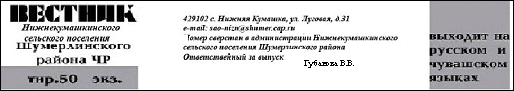 «Объемы финансирования муниципальной программыс разбивкой по годам ее реализации –общий объем финансирования муниципальной программы составит 2 632,9 тыс.рублей, в том числе:в 2017 году – 692,400 тыс. рублей;в 2018 году – 530,1 тыс. рублей;в 2019 году – 696,6 тыс. рублей;в 2020 году – 713,8 тыс. рублей;из них средства:федерального бюджета  – 0,000 тыс. рублей, в том числе:в 2017 году – 0,000 тыс. рублей;в 2018 году – 0,000  тыс.рублей;в 2019 году – 0,000 тыс. рублей;в 2020 году – 0,000 тыс. рублей;республиканского бюджета  –1052,3 тыс. рублей, в том числе:в 2017 году – 184,100 тыс. рублей;в 2018 году – 289,4 тыс. рублей;в 2019 году – 289,4 тыс. рублей;в 2020 году – 289,4 тыс. рублей;местных  бюджетов – 1580,6 тыс. рублей , в том числе:в 2017 году – 508,300 тыс. рублей;в 2018 году – 240,7 тыс. рублей;в 2019 году – 407,2 тыс. рублей;в 2020 году – 424,4 тыс. рублей;Объемы и источники финансирования муниципальной программы уточняются при формировании бюджета Нижнекумашкинского сельского поселения Шумерлинского района на очередной финансовый год и плановый период  «Объемы и источники финансирования подпрограммы муниципальной программыобщий объем финансирования муниципальной программы составит 2 632,9 тыс.рублей, в том числе:в 2017 году – 692,400 тыс. рублей;в 2018 году – 530,1 тыс. рублей;в 2019 году – 696,6 тыс. рублей;в 2020 году – 713,8 тыс. рублей;из них средства:федерального бюджета  – 0,000 тыс. рублей, в том числе:в 2017 году – 0,000 тыс. рублей;в 2018 году – 0,000  тыс.рублей;в 2019 году – 0,000 тыс. рублей;в 2020 году – 0,000 тыс. рублей;республиканского бюджета  –1052,3 тыс. рублей, в том числе:в 2017 году – 184,100 тыс. рублей;в 2018 году – 289,4 тыс. рублей;в 2019 году – 289,4 тыс. рублей;в 2020 году – 289,4 тыс. рублей;местных  бюджетов – 1580,6 тыс. рублей , в том числе:в 2017 году – 508,300 тыс. рублей;в 2018 году – 240,7 тыс. рублей;в 2019 году – 407,2 тыс. рублей;в 2020 году – 424,4 тыс. рублей;Объемы и источники финансирования муниципальной программы уточняются при формировании бюджета Нижнекумашкинского сельского поселения Шумерлинского района на очередной финансовый год и плановый период »СтатусНаименование мероприятияКод бюджетной классификацииКод бюджетной классификацииКод бюджетной классификацииКод бюджетной классификацииКод бюджетной классификацииРасходы по годам, тыс. рублейРасходы по годам, тыс. рублейРасходы по годам, тыс. рублейРасходы по годам, тыс. рублейСтатусНаименование мероприятияГРБСРз ПрЦСРВРИсточники финансирования2017201820192020Подпрограмма «Автомобильные дороги»Подпрограмма «Автомобильные дороги»Подпрограмма «Автомобильные дороги»Подпрограмма «Автомобильные дороги»Подпрограмма «Автомобильные дороги»Подпрограмма «Автомобильные дороги»Подпрограмма «Автомобильные дороги»Подпрограмма «Автомобильные дороги»Подпрограмма «Автомобильные дороги»Подпрограмма «Автомобильные дороги»Подпрограмма «Автомобильные дороги»Мероприятие 1.1.Содержание автомобильных дорог общего пользования местного значения в границах населенных пунктов поселения и искусственных сооружений на них417,801530,1692,400508,300Мероприятие 1.1.Содержание автомобильных дорог общего пользования местного значения в границах населенных пунктов поселения и искусственных сооружений на нихххххФедеральный бюджет0,00,00,00,0Мероприятие 1.1.Содержание автомобильных дорог общего пользования местного значения в границах населенных пунктов поселения и искусственных сооружений на них9920409ххРеспубликанский бюджет Чувашской Республики184,100289,4184,1000,0Мероприятие 1.1.Содержание автомобильных дорог общего пользования местного значения в границах населенных пунктов поселения и искусственных сооружений на них9920409ххМестный бюджет233,701240,7508,300508,300Мероприятие 1.2.Ремонт и проектирование (проектно-изыскательские работы) по ремонту автомобильных дорог общего пользования местного значения в границах населенных пунктов поселения и искусственных сооружений на них274,599хххМероприятие 1.2.Ремонт и проектирование (проектно-изыскательские работы) по ремонту автомобильных дорог общего пользования местного значения в границах населенных пунктов поселения и искусственных сооружений на нихххххФедеральный бюджет0,0хххМероприятие 1.2.Ремонт и проектирование (проектно-изыскательские работы) по ремонту автомобильных дорог общего пользования местного значения в границах населенных пунктов поселения и искусственных сооружений на нихххххРеспубликанский бюджет Чувашской Республики0,0хххМероприятие 1.2.Ремонт и проектирование (проектно-изыскательские работы) по ремонту автомобильных дорог общего пользования местного значения в границах населенных пунктов поселения и искусственных сооружений на них9920409ххМестный бюджет274,599хх          хСтатусНаименование мероприятияКод бюджетной классификацииКод бюджетной классификацииКод бюджетной классификацииКод бюджетной классификацииКод бюджетной классификацииРасходы по годам, тыс. рублейРасходы по годам, тыс. рублейРасходы по годам, тыс. рублейРасходы по годам, тыс. рублейСтатусНаименование мероприятияГРБСРз ПрЦСРВРИсточники финансирования2017201820192020Мероприятие 1.1.Содержание автомобильных дорог общего пользования местного значения в границах населенных пунктов и искусственных сооружений на них417,801530,1692,400508,300Мероприятие 1.1.Содержание автомобильных дорог общего пользования местного значения в границах населенных пунктов и искусственных сооружений на нихххххФедеральный бюджет0,00,00,00,0Мероприятие 1.1.Содержание автомобильных дорог общего пользования местного значения в границах населенных пунктов и искусственных сооружений на них9920409ххРеспубликанский бюджет Чувашской Республики184,100289,4184,1000,0Мероприятие 1.1.Содержание автомобильных дорог общего пользования местного значения в границах населенных пунктов и искусственных сооружений на них9920409ххМестный бюджет233,701240,7508,300508,300Мероприятие 1.2.Ремонт и проектирование (проектно-изыскательские работы) по ремонту автомобильных дорог общего пользования местного значения в границах населенных пунктов поселения и искусственных сооружений на них274,599хххМероприятие 1.2.Ремонт и проектирование (проектно-изыскательские работы) по ремонту автомобильных дорог общего пользования местного значения в границах населенных пунктов поселения и искусственных сооружений на нихххххФедеральный бюджет0,0хххМероприятие 1.2.Ремонт и проектирование (проектно-изыскательские работы) по ремонту автомобильных дорог общего пользования местного значения в границах населенных пунктов поселения и искусственных сооружений на нихххххРеспубликанский бюджет Чувашской Республики0,0хххМероприятие 1.2.Ремонт и проектирование (проектно-изыскательские работы) по ремонту автомобильных дорог общего пользования местного значения в границах населенных пунктов поселения и искусственных сооружений на них9920409ххМестный бюджет274,599хх          х«Объемы финансирования муниципальной программы с разбивкой по годам ее реализации–прогнозируемый объем финансирования мероприятий муниципальной  программы  в 2014–2020 годах составляет  1013,7  тыс. рублей, в том числе:в 2014 году – 584,5 тыс.рублей;в 2015 году – 38,2 тыс.рублей;в 2016 году – 223,6  тыс. рублей;в 2017 году –  82,4  тыс. рублей;в 2018 году –  85  тыс. рублей;в 2019 году –  0  тыс. рублей;в 2020 году –  0  тыс. рублей;из них средства: 	федерального бюджета – 140,6 тыс. рублей, в том числе: в 2014 году – 140,6  тыс. рублей;в 2015 году – 0,0  тыс. рублей;в 2016 году – 0,0  тыс. рублей;в 2017 году – 0,0  тыс. рублей;в 2018 году – 0,0  тыс. рублей;в 2019 году – 0,0  тыс. рублей;в 2020 году – 0,0  тыс. рублей;республиканского бюджета – 233,3 тыс.рублей, в том числе:в 2014 году – 233,3 тыс.рублей;в 2015 году –    0,0  тыс.рублей;в 2016 году –    0,0  тыс.рублей;в 2017 году –    0,0   тыс.рублей;в 2018 году –   0,0    тыс. рублей;в 2019 году –   0,0     тыс. рублей;в 2020 году –   0,0     тыс. рублей;бюджета  сельского  поселения –  639,8 тыс. рублей, в том числе:в 2014 году – 210,6 тыс. рублей;в 2015 году – 38,2 тыс. рублей;в 2016 году – 223,6 тыс. рублей;в 2017 году – 82,4 тыс.рублей;в 2018 году – 85,0 тыс. рублей;в 2019 году – 0 тыс. рублей;в 2020 году –  0  тыс. рублей.Объемы бюджетных ассигнований уточняются ежегодно при формировании бюджета Нижнекумашкинского сельского поселения Шумерлинского района на очередной финансовый год и плановый период.»Объемы финансирования подпрограммы с разбивкой по годам реализации программы-прогнозируемый объем финансирования мероприятий подпрограммы в 2015–2020 годах из бюджета Нижнекумашкинского сельского поселения составляет 429,2 тыс. рублей, в том числе:в 2015 году -   38,2  тыс.рублей;в 2016 году – 223,6 тыс. рублей;в 2017 году – 82,4 тыс.рублей;в 2018 году – 85,0 тыс. рублей;в 2019 году – 0 тыс. рублей;в 2020 году –  0  тыс. рублей. Объемы бюджетных ассигнований уточняются ежегодно при формировании бюджета Нижнекумашкинского сельского поселения Шумерлинского района на очередной финансовый год и плановый периодСтатусНаименование муниципальной программы Нижнекумашкинского сельского поселения  Шумерлинского района (подпрограммы муниципальной программы Нижнекумашкинского сельского  Шумерлинского района Чувашской Республики)Источники финансированияРасходы по годам, тыс. рублейРасходы по годам, тыс. рублейРасходы по годам, тыс. рублейРасходы по годам, тыс. рублейРасходы по годам, тыс. рублейРасходы по годам, тыс. рублейРасходы по годам, тыс. рублейРасходы по годам, тыс. рублейРасходы по годам, тыс. рублейСтатусНаименование муниципальной программы Нижнекумашкинского сельского поселения  Шумерлинского района (подпрограммы муниципальной программы Нижнекумашкинского сельского  Шумерлинского района Чувашской Республики)Источники финансирования201220132014201520162017201820192020123456789101112Муниципальная программа Нижнекумашкинского сельского поселения Шумерлинского района «Развитие  жилищного  строительства  и  сферы  жилищно-коммунального  хозяйства» на 2014–2020 годывсегохх607,538,2223,682,485,000Муниципальная программа Нижнекумашкинского сельского поселения Шумерлинского района «Развитие  жилищного  строительства  и  сферы  жилищно-коммунального  хозяйства» на 2014–2020 годыфедеральный бюджетхх140,60,00,00,00,00,00,0«Развитие  жилищного  строительства  и  сферы  жилищно-коммунального  хозяйства» на 2014–2020 годыреспубликанский бюджет Чувашской Республикихх233,30,00,00,00,00,00,0«Развитие  жилищного  строительства  и  сферы  жилищно-коммунального  хозяйства» на 2014–2020 годыместный бюджетхх233,638,2223,682,485,000Подпрограмма «Государственная  поддержка  молодых  семей  в  решении  жилищной   проблемы»всегохх444,20,00,00,00,00,00,0Подпрограмма «Государственная  поддержка  молодых  семей  в  решении  жилищной   проблемы»федеральный бюджетхх140,60,00,00,00,00,00,0Подпрограмма «Государственная  поддержка  молодых  семей  в  решении  жилищной   проблемы»республиканский бюджет Чувашской Республикихх233,30,00,00,00,00,00,0Подпрограмма «Государственная  поддержка  молодых  семей  в  решении  жилищной   проблемы»местный бюджетхх70,30,00,00,00,00,00,0Подпрограмма «Благоустройство»всегохх140,338,20,00,00,00,00,0Подпрограмма «Благоустройство»федеральный бюджетхх0,00,00,00,00,00,00,0Подпрограмма «Благоустройство»республиканский бюджет Чувашской Республикихх0,00,00,00,00,00,00,0Подпрограмма «Благоустройство»местный бюджетхх140,338,20,00,00,00,00,0Подпрограмма «Обеспечение  комфортных  условий  проживания   граждан  в  Нижнекумашкинском сельском  поселении  Шумерлинского  района»всегохх0,038,2223,682,485,000Подпрограмма «Обеспечение  комфортных  условий  проживания   граждан  в  Нижнекумашкинском сельском  поселении  Шумерлинского  района»федеральный бюджетхх0,00,00,00,00,00,00,0Подпрограмма «Обеспечение  комфортных  условий  проживания   граждан  в  Нижнекумашкинском сельском  поселении  Шумерлинского  района»республиканский бюджет Чувашской Республикихх0,00,00,00,00,00,00,0Подпрограмма «Обеспечение  комфортных  условий  проживания   граждан  в  Нижнекумашкинском сельском  поселении  Шумерлинского  района»местный бюджетхх0,038,2130,482,485,000СтатусНаименование муниципальной программы Нижнекумашкинского сельского поселения  Шумерлинского района (подпрограммы муниципальной программы Нижнекумашкинского сельского  Шумерлинского района Чувашской Республики)Источники финансированияРасходы по годам, тыс. рублейРасходы по годам, тыс. рублейРасходы по годам, тыс. рублейРасходы по годам, тыс. рублейРасходы по годам, тыс. рублейРасходы по годам, тыс. рублейРасходы по годам, тыс. рублейРасходы по годам, тыс. рублейРасходы по годам, тыс. рублейСтатусНаименование муниципальной программы Нижнекумашкинского сельского поселения  Шумерлинского района (подпрограммы муниципальной программы Нижнекумашкинского сельского  Шумерлинского района Чувашской Республики)Источники финансирования201220132014201520162017201820192020123456789101112Подпрограмма «Обеспечение  комфортных  условий  проживания   граждан  в  Нижнекумашкинском сельском  поселении  Шумерлинского  района»всегохх0,038,2223,682,485,000Подпрограмма «Обеспечение  комфортных  условий  проживания   граждан  в  Нижнекумашкинском сельском  поселении  Шумерлинского  района»федеральный бюджетхх0,00,00,00,00,00,00,0Подпрограмма «Обеспечение  комфортных  условий  проживания   граждан  в  Нижнекумашкинском сельском  поселении  Шумерлинского  района»республиканский бюджет Чувашской Республикихх0,00,00,00,00,00,00,0Подпрограмма «Обеспечение  комфортных  условий  проживания   граждан  в  Нижнекумашкинском сельском  поселении  Шумерлинского  района»местный бюджетхх0,038,2223,682,485,000Объемы и       
источники      
финансирования 
Программы в    
целом, по годам
реализации и   
направлениям   Общий объем финансирования Программы составляет 3018,4 тыс.  рублей, в том числе:в 2014 году – 449,9 тыс. рублей;в 2015 году –  508,4 тыс. рублей;в 2016 году –  514,5 тыс. рублей;в 2017 году –  514,5 тыс. рублей;в 2018 году –  1031,1 тыс. рублей;в 2019 году –  0 рублей;в 2020 году –  0 рублей; из них средства:федерального бюджета – 839,6 тыс. рублей, в том числе:в 2014 году – 0 рублей;в 2015 году – 0  рублей;          в 2016 году – 0  рублей;    в 2017 году – 0  рублей; в 2018 году – 839,6 тыс. рублей;в 2019 году – 0 тыс. рублей;в 2020 году – 0 тыс. рублей;республиканского бюджета Чувашской Республики –53,5 тыс. руб., в том числе:в 2014 году – 0 рублей;    в 2015 году – 0  рублей;        в 2016 году – 0 рублей;        в 2017 году – 0  рублей;в 2018 году – 53,5 тыс. рублей;в 2019 году – 0  рублей;в 2020 году – 0  рублей;бюджета сельского поселения –2125,3 тыс. руб., в том числе:в 2014 году – 449,9 тыс. рублей;в 2015 году –  508,4 тыс. рублей;в 2016 году –  514,5 тыс. рублей;в 2017 году –  514,5 тыс. рублей;в 2018 году –  138 тыс. рублей;в 2019 году –  0 рублей;в 2020 году –  0 рублей; на 2014-2020 годыСтатусНаименование муниципальной программы (основного мероприятия, мероприятия)Код бюджетной классификацииГРБСИсточники финансированияИсточники финансированияИсточники финансированияИсточники финансирования                 Оценка расходов по годам, тыс. рублей                 Оценка расходов по годам, тыс. рублей                 Оценка расходов по годам, тыс. рублей                 Оценка расходов по годам, тыс. рублей                 Оценка расходов по годам, тыс. рублей                 Оценка расходов по годам, тыс. рублей                 Оценка расходов по годам, тыс. рублейна 2014-2020 годыСтатусНаименование муниципальной программы (основного мероприятия, мероприятия)Код бюджетной классификацииГРБСРзПрЦСРBPГруппа (под-группа) вида расходов20142015201620172018201920201234567891011121314Итого:хххх0000000Основное мероприятие Обеспечение деятельности муниципальных учреждений культурно -досугового типа, сохранение и развитие народного творчестваответственный    исполнитель -    администрация Нижнекумашкинского сельского поселения449, 9508, 4514,5514, 51031,100Итого:хххх449, 9508, 4514, 5514, 51031,100Объемы бюджетных ассигнований Муниципальной программы–    общий объем финансирования программы в 2016–2020 годах за         счет средств местного бюджета составит – 5623,7   тыс. рублей, в том числе:в 2016 году –  1144,2 тыс. рублей;в 2017 году –  1468,1 тыс. рублей;в 2018 году –  1331,1 тыс. рублей;в 2019 году –  887,4 тыс. рублей;в 2020 году –  792,9 тыс. рублейНаименование подпрограммы государственной программы Чувашской Республики, основного мероприятия, мероприятий, реализуемых в рамках основного мероприятияОтветственный исполнитель (структурное подразделение)СрокСрокОжидаемый непосредственный результат (краткое описание)Код бюджетной классификации (республиканский бюджет Чувашской Республики)Финансирование, тыс. рублейНаименование подпрограммы государственной программы Чувашской Республики, основного мероприятия, мероприятий, реализуемых в рамках основного мероприятияОтветственный исполнитель (структурное подразделение)начала реализацииокончания реализацииОжидаемый непосредственный результат (краткое описание)Код бюджетной классификации (республиканский бюджет Чувашской Республики)Финансирование, тыс. рублей1234567Подпрограмма «Развитие муниципальной службы в Нижнекумашкинском сельском поселении Шумерлинского района»01.01.201631.12.2020Основное мероприятие 1. Развитие нормативно-правовой базы Нижнекумашкинского сельского поселения, регулирующей вопросы муниципальной службы в Нижнекумашкинском сельском поселенииАдминистрация Нижнекумашкинского сельского поселения Шумерлинского района01.01.201631.12.2020полнота нормативно-правовой базы Чувашской Республики по вопросам муниципальной службыxхОсновное мероприятие 2. Организация дополнительного профессионального развития муниципальных служащих в Нижнекумашкинском сельском поселении (далее – муниципальные служащие)Администрация Нижнекумашкинского сельского поселения Шумерлинского района01.01.201631.12.2020повышение уровня профессионализма и компетентности муниципальных служащих и лиц, состоящих в кадровых резервах органов местного самоуправления xхОсновное мероприятие 3. Внедрение на муниципальной службе современных кадровых технологийАдминистрация Нижнекумашкинского сельского поселения Шумерлинского района01.01.201631.12.2020создание эффективной системы поиска и отбора кандидатов для замещения должностей муниципальной службы для включения в кадровые резервы органов местного самоуправления; применение современных методов оценки граждан и муниципальных служащихxхОсновное мероприятие 4. Повышение престижа муниципальной службыАдминистрация Нижнекумашкинского сельского поселения Шумерлинского района01.01.201631.12.2020наличие высококвалифицированного кадрового состава на муниципальной службе; эффективность использования кадровых резервов;укрепление стабильности кадрового состава муниципальной службы; повышение престижа муниципальной службыxх5. Основное мероприятие  Формирование положительного имиджа органов местного самоуправления Нижнекумашкинского сельского поселения Администрация Нижнекумашкинского сельского поселения Шумерлинского района31.12.2020формирование объективного общественного мнения о деятельности муниципальных служащих;удовлетворенность граждан уровнем эффективности муниципальной службы и результативности деятельности муниципальных служащих;удовлетворенность муниципальных служащих условиями и результатами своей работы, морально-психологическим климатом в коллективеxхПодпрограмма «Развитие муниципальной службы в Нижнекумашкинском сельском поселении Шумерлинского района»Администрация Нижнекумашкинского сельского поселения Шумерлинского района31.12.2020Обеспечить  высокий  уровень  доступности  для  населения  информации  и  технологий  в  области  местного  самоуправленияx0,0Подпрограмма «Обеспечение реализации Муниципальной программы Нижнекумашкинского сельского поселения Шумерлинского района «Развитие потенциала муниципального управления»  на 2016-2020 годыАдминистрация Нижнекумашкинского сельского поселения Шумерлинского района01.01.201631.12.2020Укрепить  доверие  граждан  к  государственным  органам  местного  самоуправления;993 0104 Ч5 Э 01 000005623,7Основное мероприятие 1. Обеспечение деятельности администрации  Нижнекумашкинского сельского поселения Шумерлинского района.Администрация Нижнекумашкинского сельского поселения Шумерлинского района01.01.201631.12.2020Обеспечение  высокого  уровня  выполнения  муниципальных  функций  и  переданных  государственных  полномочий993 0104 Ч5 Э 01 000005623,7ИтогоСтатусНаименование муниципальной программы Нижнекумашкинского сельского поселения Шумерлинского района (подпрограммы муниципальной программы Нижнекумашкинского сельского поселения Шумерлинского района)Источники финансированияРасходы по годам, тыс. рублейРасходы по годам, тыс. рублейРасходы по годам, тыс. рублейРасходы по годам, тыс. рублейРасходы по годам, тыс. рублейРасходы по годам, тыс. рублейРасходы по годам, тыс. рублейРасходы по годам, тыс. рублейРасходы по годам, тыс. рублейСтатусНаименование муниципальной программы Нижнекумашкинского сельского поселения Шумерлинского района (подпрограммы муниципальной программы Нижнекумашкинского сельского поселения Шумерлинского района)Источники финансирования201220132014201520162017201820192020123456789101112Муниципальная программа Нижнекумашкинского сельского поселения Шумерлинского района«Развитие потенциала муниципального управления» на 2016–2020 годывсегохххх1144,21468,11331,1887,4792,9Муниципальная программа Нижнекумашкинского сельского поселения Шумерлинского района«Развитие потенциала муниципального управления» на 2016–2020 годыМуниципальная программа Нижнекумашкинского сельского поселения Шумерлинского района«Развитие потенциала муниципального управления» на 2016–2020 годыМуниципальная программа Нижнекумашкинского сельского поселения Шумерлинского района«Развитие потенциала муниципального управления» на 2016–2020 годыместный бюджетхххх1144,21468,11331,1887,4792,9Подпрограмма Обеспечение реализации муниципальной  программы Нижнекумашкинского сельского  поселения Шумерлинского  района «Развитие  потенциала  муниципального управления» на 2016-2020 годыПодпрограмма Обеспечение реализации муниципальной  программы Нижнекумашкинского сельского  поселения Шумерлинского  района «Развитие  потенциала  муниципального управления» на 2016-2020 годывсегохххх1144,21468,11331,1887,4792,9Подпрограмма Обеспечение реализации муниципальной  программы Нижнекумашкинского сельского  поселения Шумерлинского  района «Развитие  потенциала  муниципального управления» на 2016-2020 годыПодпрограмма Обеспечение реализации муниципальной  программы Нижнекумашкинского сельского  поселения Шумерлинского  района «Развитие  потенциала  муниципального управления» на 2016-2020 годыПодпрограмма Обеспечение реализации муниципальной  программы Нижнекумашкинского сельского  поселения Шумерлинского  района «Развитие  потенциала  муниципального управления» на 2016-2020 годыПодпрограмма Обеспечение реализации муниципальной  программы Нижнекумашкинского сельского  поселения Шумерлинского  района «Развитие  потенциала  муниципального управления» на 2016-2020 годыПодпрограмма Обеспечение реализации муниципальной  программы Нижнекумашкинского сельского  поселения Шумерлинского  района «Развитие  потенциала  муниципального управления» на 2016-2020 годыПодпрограмма Обеспечение реализации муниципальной  программы Нижнекумашкинского сельского  поселения Шумерлинского  района «Развитие  потенциала  муниципального управления» на 2016-2020 годыместный бюджетхххх1144,21468,11331,1887,4792,9Основные исполнители    ПрограммыАдминистрация Нижнекумашкинского сельского поселения Шумерлинского районаСоисполнители    Программыпредприятия и организации Нижнекумашкинского сельского поселения  Шумерлинского района (по согласованию) Отдел сельского хозяйства и экологии администрации Шумерлинского района, БУ ЧР«Шумерлинская районная станция по   борьбе с   болезнями животных, сельские поселения (по согласованию)ПодпрограммыВ состав Программы входят подпрограммы:                Подпрограмма «Развитие подотрасли растениеводства, переработки и реализации продукции растениеводства»Подпрограмма «Развитие подотрасли животноводства, переработки и реализации продукции животноводства»Подпрограмма «Устойчивое развитие сельских территорий Нижнекумашкинского сельского поселения Шумерлинского района Чувашской Республики на 2014 – 2017 годы и на период до 2020 года»Подпрограмма «Развитие ветеринарии Нижнекумашкинского сельского поселения Шумерлинского района Чувашской Республики на 2018-2020 годы»Программно-целевые инструменты программыПодпрограмма «Развитие подотрасли растениеводства, переработки и реализации продукции растениеводства»Подпрограмма «Развитие подотрасли животноводства, переработки и реализации продукции животноводства»Подпрограмма «Устойчивое развитие сельских территорий Нижнекумашкинского сельского поселения Шумерлинского района Чувашской Республики на 2014 – 2017 годы и на период до 2020 года»Подпрограмма «Развитие ветеринарии Нижнекумашкинского сельского поселения Шумерлинского района Чувашской Республики на 2018-2020 годы»Цели Программыустойчивое развитие сельских территорийулучшение условий жизнедеятельности на сельских территориях Нижнекумашкинского сельского поселения Шумерлинского района;содействие созданию высокотехнологичных рабочих мест на   сельских территориях Нижнекумашкинского сельского поселения Шумерлинского района;активизация участия граждан, проживающих на сельских территориях Нижнекумашкинского сельского поселения Шумерлинского района, в решении вопросов местного значения; формирование позитивного отношения к развитию сельских территорий Нижнекумашкинского сельского поселения Шумерлинского района;обеспечение безопасности жизни населения, стабилизация эпизоотической ситуации, связанной с заболеваниями животныхЗадачи  
Программыповышение качества жизни сельского населения;создание условий для эффективного использования земель сельскохозяйственного назначения;удовлетворение потребностей в благоустроенном жилье населения, проживающего на сельских территориях Нижнекумашкинского сельского поселения Шумерлинского района, в том числе молодых семей и молодых специалистов;повышение уровня комплексного обустройства объектами социальной и инженерной инфраструктуры сельских территорий  Шумерлинского района; реализация общественно значимых проектов в интересах сельских жителей Нижнекумашкинского сельского поселения Шумерлинского района с помощью грантовой поддержки; проведение мероприятий по поощрению и популяризации достижений в сельском развитии Нижнекумашкинского сельского поселения Шумерлинского районарегулирование численности бродячих животных;осуществление деятельности в интересах сельского поселения по обеспечению безопасности жизни и предотвращению случаев заболевания бешенством;улучшение и стабилизация эпизоотической ситуации на территории района по африканской чуме свиней; предупреждение возникновения и распространения заразных болезней животных.Целевые индикаторы и показатели  программык 2021 году будут достигнуты следующие показатели:ввод жилья для сельских граждан,   проживающих в Нижнекумашкинском сельском поселении, в том числе для молодых семей и молодых специалистов;ввод в действие объектов социальной сферы: 1 общеобразовательных учреждения на  100 ученических мест;ввод в действие объектов инженерной инфраструктуры:1,8 км распределительных газовых сетей;увеличение уровня газификации жилых домов (квартир) сетевым газом с 90%  до 92 %;15,3 км локальных  водопроводов; увеличение уровня обеспеченности населения питьевой водой с 30,5 % до 36,4 %;реализация проекта местных инициатив сельских  граждан, проживающих в Нижнекумашкинском сельском поселении, получивших грантовую поддержку; Сроки и этапы  
реализации     
Программы      
(подпрограмм)  Сроки реализации Программы (подпрограмм, входящих в состав Программы в качестве приложений): 2014 - 2020 года. Этапы реализации Программы (подпрограмм, входящих в состав Программы в качестве приложений):                 I этап - 2014 - 2015 годы,                              II этап - 2015 - 2020 годыОбъемы и       
источники      
финансирования 
Программы в    
целом, по годам
реализации и   
направлениям   Общий объем финансирования Программы составляет 1710,3 тыс  рублей, в том числе:в 2014 году – 1587,7тыс. рублей; в 2015 году – 7,2 тыс. рублей; в 2016 году – 7,2 тыс. рублей;в 2017 году – 7,2 тыс. рублей;в 2018 году – 101тыс. рублей;в 2019 году –0 рублей; в 2020 году –0 рублей;из них средства:федерального бюджета – 809,7 тыс. рублей, в том числе:в 2014 году – 809,7 тыс. рублей;в 2015 году – 0 тыс. рублей;          в 2016 году – 0 тыс. рублей;    в 2017 году – 0 тыс. рублей; в 2018 году – 0 тыс. рублей;в 2019 году – 0 тыс. рублей;в 2020 году – 0 тыс. рублей;республиканского бюджета Чувашской Республики –878 тыс. руб., в том числе:в 2014 году – 778 тыс. рублей;    в 2015 году – 0 тыс. рублей;        в 2016 году – 0 тыс. рублей;        в 2017 году – 0 тыс. рублей;в 2018 году – 100 тыс. рублей;в 2019 году – 0 тыс. рублей;в 2020 году – 0 тыс. рублей;бюджета сельского поселения –22,6 тыс. руб., в том числе:в 2014 году – 0 тыс. рублей;           в 2015 году – 7,2 тыс. рублей;     в 2016 году – 7,2 тыс. рублей;    в 2017 году – 7,2 тыс. рублей;в 2018 году – 1 тыс. рублей;в 2019 году –0 рублей;в 2020 году –0 рублей;Ожидаемые      
результаты     
реализации     
Программы      достижение к 2021 году следующих целевых  индикаторов  и показателей: рост среднемесячной номинальной заработной платы в сельском хозяйстве (по сельскохозяйственным организациям, не относящимся к субъектам малого предпринимательства) к 2021 году в 1,89 раза по отношению к 2012 годусокращение до минимума численности бродячих собак;стабилизация эпизоотической ситуации по заболеванию бешенством; отсутствие случаев причинения вреда жизни и здоровью людей безнадзорными животными на территории Нижнекумашкинского сельского поселения Шумерлинского района Чувашской Республики - 100,0 процентаОбъемы и источники финансирования ПодпрограммыОбщий объем финансирования Подпрограммы составляет 1710,3 тыс. рублей, в том числе:- средства федерального бюджета – 809,7 млн.рублей;- средства бюджета республики – 878 тыс. рублей;- средства бюджета сельского поселения – 22,6 тыс. рублей;Ответственный исполнитель  муниципальной подпрограммыСоисполнители  муниципальной подпрограммыУчастники муниципальной подпрограммыАдминистрация Нижнекумашкинского сельского поселения Шумерлинского районаОтдел сельского хозяйства и экологии администрации Шумерлинского района, БУ ЧР«Шумерлинская районная станция по   борьбе с   болезнями животных, сельские поселенияОрганизации, осуществляющие деятельность в сфере отлова бродячих животных, определяемые в соответствии с законодательством Российской Федерации на основании заключения муниципальных контрактовЦель муниципальной подпрограммыЗадачи  муниципальной подпрограммыЦель подпрограммы – обеспечение безопасности жизни населения, стабилизация эпизоотической ситуации, связанной с заболеваниями бешенством.Задачами подпрограммы являются:- регулирование численности бродячих животных;- осуществление деятельности в интересах сельского поселения по обеспечению безопасности жизни и предотвращению случаев заболевания бешенством-	улучшение и стабилизация эпизоотической ситуации на территории района по африканской чуме свиней. Предупреждение возникновения и распространения заразных болезней животныхСроки и этапы  реализации подпрограммы2018 -2020 годы Объем и источники финансирования подпрограммы Общий объем финансирования мероприятий подпрограммы из средств республиканского и местного бюджетов  составляет 0 рублей, в том числе:-2018 г. –0 руб.;-2019 г. – 0 руб.;-2020 г.- 0 руб.;В том числе  из республиканского бюджета Чувашской Республики –0  руб., в том числе:2018 г. –0 руб.;-2019 г. – 0 руб.;-2020 г.- 0 руб.;бюджет Нижнекумашкинского сельского поселения Шумерлинского района –   0 руб., в том числе:2018 г. –0 руб.;-2019 г. – 0 руб.;-2020 г.- 0 руб.;Ожидаемые конечные результаты реализации подпрограммы- сокращение до минимума численности бродячих собак;- стабилизация эпизоотической ситуации по заболеванию бешенством; - отсутствие случаев причинения вреда жизни и здоровью людей безнадзорными животными на территории Нижнекумашкинского сельского поселения Шумерлинского района Чувашской Республики - 100,0 процентаЕдиницы измеренияЗначения целевых индикаторовЗначения целевых индикаторовЗначения целевых индикаторовЕдиницы измерения2018 год2019 год2020 год1.Выполнение планов ветеринарно-профилактических противоэпизоотических мероприятий%1001001002.Выполнение плана эпизоотологического мониторинга заразных, в том числе особо опасных, болезней животных%100100100№ п/пНаименование мероприятия ПрограммыОбъемы и источники финансированияОбъемы и источники финансированияОбъемы и источники финансированияОбъемы и источники финансированияОбъемы и источники финансирования№ п/пНаименование мероприятия ПрограммыИсточник финансированияОбъемы финансирования (млн. руб.)Объемы финансирования (млн. руб.)Объемы финансирования (млн. руб.)Объемы финансирования (млн. руб.)№ п/пНаименование мероприятия ПрограммыИсточник финансированияВсегоВ т.ч. по годам реализации ПрограммыВ т.ч. по годам реализации ПрограммыВ т.ч. по годам реализации Программы№ п/пНаименование мероприятия ПрограммыИсточник финансированияВсего2018201920201234567«Развитие ветеринарии Нижнекумашкинского сельского поселения Шумерлинского района Чувашской Республики»«Развитие ветеринарии Нижнекумашкинского сельского поселения Шумерлинского района Чувашской Республики»«Развитие ветеринарии Нижнекумашкинского сельского поселения Шумерлинского района Чувашской Республики»«Развитие ветеринарии Нижнекумашкинского сельского поселения Шумерлинского района Чувашской Республики»«Развитие ветеринарии Нижнекумашкинского сельского поселения Шумерлинского района Чувашской Республики»«Развитие ветеринарии Нижнекумашкинского сельского поселения Шумерлинского района Чувашской Республики»«Развитие ветеринарии Нижнекумашкинского сельского поселения Шумерлинского района Чувашской Республики»1.Основное мероприятие  1«Предупреждение распространения и ликвидация африканской чумы свиней на территории Нижнекумашкинского сельского поселения Шумерлинского района»Объем финансирования – всего,в том числе за счет средств:----1.Основное мероприятие  1«Предупреждение распространения и ликвидация африканской чумы свиней на территории Нижнекумашкинского сельского поселения Шумерлинского района»- федеральный бюджет---1.Основное мероприятие  1«Предупреждение распространения и ликвидация африканской чумы свиней на территории Нижнекумашкинского сельского поселения Шумерлинского района»- региональный бюджет---1.Основное мероприятие  1«Предупреждение распространения и ликвидация африканской чумы свиней на территории Нижнекумашкинского сельского поселения Шумерлинского района»- местный бюджет---1.Основное мероприятие  1«Предупреждение распространения и ликвидация африканской чумы свиней на территории Нижнекумашкинского сельского поселения Шумерлинского района»- внебюджетные источники---2.Основное мероприятие  2 «Обеспечение проведения противоэпизоотических мероприятий»Объем финансирования – всего,в том числе за счет средств:---2.Основное мероприятие  2 «Обеспечение проведения противоэпизоотических мероприятий»- федеральный бюджет---2.Основное мероприятие  2 «Обеспечение проведения противоэпизоотических мероприятий»- региональный бюджет---2.Основное мероприятие  2 «Обеспечение проведения противоэпизоотических мероприятий»- местный бюджет---2.Основное мероприятие  2 «Обеспечение проведения противоэпизоотических мероприятий»- внебюджетные источники---53.Основное мероприятие  3«Обеспечение профилактической работы с заболеванием бешенством бродячих и безнадзорных собак, диких животных»Объем финансирования – всего,в том числе за счет средств:----53.Основное мероприятие  3«Обеспечение профилактической работы с заболеванием бешенством бродячих и безнадзорных собак, диких животных»- федеральный бюджет53.Основное мероприятие  3«Обеспечение профилактической работы с заболеванием бешенством бродячих и безнадзорных собак, диких животных»- региональный бюджет----53.Основное мероприятие  3«Обеспечение профилактической работы с заболеванием бешенством бродячих и безнадзорных собак, диких животных»- местный бюджет----53.Основное мероприятие  3«Обеспечение профилактической работы с заболеванием бешенством бродячих и безнадзорных собак, диких животных»-внебюджетные источники----6.Итого по всем мероприятиям подпрограммы «Развитие ветеринарии Нижнекумашкинского сельского поселения Шумерлинского района Чувашской Республики»Объем финансирования – всего,в том числе за счет средств:----6.Итого по всем мероприятиям подпрограммы «Развитие ветеринарии Нижнекумашкинского сельского поселения Шумерлинского района Чувашской Республики»- федеральный бюджет----6.Итого по всем мероприятиям подпрограммы «Развитие ветеринарии Нижнекумашкинского сельского поселения Шумерлинского района Чувашской Республики»- региональный бюджет----6.Итого по всем мероприятиям подпрограммы «Развитие ветеринарии Нижнекумашкинского сельского поселения Шумерлинского района Чувашской Республики»- местный бюджет----6.Итого по всем мероприятиям подпрограммы «Развитие ветеринарии Нижнекумашкинского сельского поселения Шумерлинского района Чувашской Республики»- внебюджетные источникиСтатусНаименование муниципальной программы Нижнекумашкинского сельского поселения  Шумерлинского района (подпрограммы муниципальной программы Нижнекумашкинского сельского  Шумерлинского района Чувашской Республики)Наименование муниципальной программы Нижнекумашкинского сельского поселения  Шумерлинского района (подпрограммы муниципальной программы Нижнекумашкинского сельского  Шумерлинского района Чувашской Республики)Источники финансированияИсточники финансированияРасходы по годам, тыс. рублейРасходы по годам, тыс. рублейРасходы по годам, тыс. рублейРасходы по годам, тыс. рублейРасходы по годам, тыс. рублейРасходы по годам, тыс. рублейРасходы по годам, тыс. рублейРасходы по годам, тыс. рублейСтатусНаименование муниципальной программы Нижнекумашкинского сельского поселения  Шумерлинского района (подпрограммы муниципальной программы Нижнекумашкинского сельского  Шумерлинского района Чувашской Республики)Наименование муниципальной программы Нижнекумашкинского сельского поселения  Шумерлинского района (подпрограммы муниципальной программы Нижнекумашкинского сельского  Шумерлинского района Чувашской Республики)Источники финансированияИсточники финансирования20142015201620172018201920202020123389101112Муниципальная программа Нижнекумашкинского сельского поселения Шумерлинского района «Развитие сельского хозяйства и регулирование рынка сельскохозяйственной продукции, сырья и продовольствия Нижнекумашкинского сельского поселения Шумерлинского района» на 2014- 2020 годывсеговсего1587,71587,77,27,27,210100Муниципальная программа Нижнекумашкинского сельского поселения Шумерлинского района «Развитие сельского хозяйства и регулирование рынка сельскохозяйственной продукции, сырья и продовольствия Нижнекумашкинского сельского поселения Шумерлинского района» на 2014- 2020 годыфедеральный бюджетфедеральный бюджет809,7809,70,00,00,00,00,00,0Муниципальная программа Нижнекумашкинского сельского поселения Шумерлинского района «Развитие сельского хозяйства и регулирование рынка сельскохозяйственной продукции, сырья и продовольствия Нижнекумашкинского сельского поселения Шумерлинского района» на 2014- 2020 годыреспубликанский бюджет Чувашской Республикиреспубликанский бюджет Чувашской Республики7787780,00,00,01000,00,0Муниципальная программа Нижнекумашкинского сельского поселения Шумерлинского района «Развитие сельского хозяйства и регулирование рынка сельскохозяйственной продукции, сырья и продовольствия Нижнекумашкинского сельского поселения Шумерлинского района» на 2014- 2020 годыместный бюджетместный бюджет0,00,07,27,27,21,000Подпрограмма Подпрограммы «Устойчивое развитие сельских территорий Нижнекумашкинского сельского поселения «всеговсего1587,71587,77,27,27,210100Подпрограмма Подпрограммы «Устойчивое развитие сельских территорий Нижнекумашкинского сельского поселения «федеральный бюджетфедеральный бюджет809,7809,70,00,00,00,00,00,0Подпрограмма Подпрограммы «Устойчивое развитие сельских территорий Нижнекумашкинского сельского поселения «республиканский бюджет Чувашской Республикиреспубликанский бюджет Чувашской Республики7787780,00,00,01000,00,0Подпрограмма Подпрограммы «Устойчивое развитие сельских территорий Нижнекумашкинского сельского поселения «местный бюджетместный бюджет0,00,07,27,27,21,000Подпрограмма «Развитие ветеринарии Нижнекумашкинского сельского поселения»всеговсего-----0,00,00,0Подпрограмма «Развитие ветеринарии Нижнекумашкинского сельского поселения»федеральный бюджетфедеральный бюджет-----0,00,00,0Подпрограмма «Развитие ветеринарии Нижнекумашкинского сельского поселения»республиканский бюджет Чувашской Республикиреспубликанский бюджет Чувашской Республики-----0,00,00,0Подпрограмма «Развитие ветеринарии Нижнекумашкинского сельского поселения»местный бюджетместный бюджет-----0,00,00,0№ 
п/пНомер и наименование ведомственной целевой программы, основного мероприятияОтветственныйисполнительСрокСрокОжидаемый непосредственный результат (краткое описание)Последствия не реализации программы, основного мероприятияСвязь с показателями государственной программы (подпрограммы)№ 
п/пНомер и наименование ведомственной целевой программы, основного мероприятияОтветственныйисполнительначала реализацииокончания реализацииОжидаемый непосредственный результат (краткое описание)Последствия не реализации программы, основного мероприятияСвязь с показателями государственной программы (подпрограммы)12345678Подпрограмма «Развитие ветеринарии Нижнекумашкинского сельского поселения Шумерлинского района Чувашской Республики»Подпрограмма «Развитие ветеринарии Нижнекумашкинского сельского поселения Шумерлинского района Чувашской Республики»Подпрограмма «Развитие ветеринарии Нижнекумашкинского сельского поселения Шумерлинского района Чувашской Республики»Подпрограмма «Развитие ветеринарии Нижнекумашкинского сельского поселения Шумерлинского района Чувашской Республики»Подпрограмма «Развитие ветеринарии Нижнекумашкинского сельского поселения Шумерлинского района Чувашской Республики»Подпрограмма «Развитие ветеринарии Нижнекумашкинского сельского поселения Шумерлинского района Чувашской Республики»Подпрограмма «Развитие ветеринарии Нижнекумашкинского сельского поселения Шумерлинского района Чувашской Республики»1.Основное мероприятие 1 «Предупреждение распространения и ликвидация африканской чумы свиней на территории Нижнекумашкинского сельского поселения Шумерлинского района»Администрация Нижнекумашкинского сельского поселения Шумерлинского района2018 год2020 годсоздание условий для предотвращения возникновения и  распространения африканской чумы свиней, обеспечения условий выработки запланированного объема качественной свиноводческой продукции заболевание приводит к большим убыткам и снижению объемов поставки на продовольственный рынок свиноводческой продукцииреализация мероприятий позволит снизить риск возникновения и распространения африканской чумы свиней в районе2.Основное мероприятие 2 «Обеспечение проведения противоэпизоотических мероприятий» Администрация Нижнекумашкинского сельского поселения Шумерлинского района2018 год2020 годсвоевременное выполнение в полном  объеме противоэпизоотических мероприятий на территории района; создание условий для проведения профилактических мероприятий по предупреждению очагов заразных болезней животных, обеспечения населения качественной животноводческой продукцией, поступающей от местных сельскохозяйственных товаропроизводителейнедостаточное и несвоевременное проведение мероприятий по диагностике и профилактике экономически значимых заразных болезней животных создает риск увеличения количества эпизоотических очагов и их повсеместного распространения по территории районареализация мероприятий позволит стабилизировать ситуацию и достичь устойчивого эпизоотического благополучия района по экономически значимым заразным  заболеваниям животных, улучшить эпизоотическую ситуацию по заразным болезням животных3Основное мероприятие  3Регулирование численности бродячих животныхАдминистрация Нижнекумашкинского сельского поселения Шумерлинского района2018 год2020 годобеспечение безопасности жизни населения, стабилизация эпизоотической ситуации, связанной с заболеваниями бешенством.бешенство – это острая инфекционная болезнь животных и людей вызываемая вирусом и представляющая смертельную опасность.- сокращение до минимума численности бродячих собак;-стабилизация эпизоотической ситуации по заболеванию бешенством N 
п/п    Наименование мероприятия          Сроки     
   реализации        Ответственный      
       исполнитель        1 234 1.Представление в финансовый отдел администрации Шумерлинского района справок об изменении сводной бюджетной росписи бюджета Нижнекумашкинского  сельского поселения Шумерлинского района,  справок об изменении бюджетной росписи главного распорядителя средств бюджета Нижнекумашкинского  сельского поселения Шумерлинского района (главного администратора источников финансирования дефицита бюджета Нижнекумашкинского  сельского поселения Шумерлинского района) и предложений по уточнению показателей кассового плана исполнения бюджета Нижнекумашкинского  сельского поселения Шумерлинского района на 2018 год и на плановый период 2019 и 2020 годовсентябрь  2018 г.главные администраторы доходов, главные распорядители средств, главные администраторы источников финансирования дефицита бюджета Нижнекумашкинского  сельского поселения Шумерлинского района 2.Внесение изменений в сводную бюджетную роспись бюджета Нижнекумашкинского  сельского поселения Шумерлинского района на 2018 год и на плановый период 2019 и 2020 годовсентябрь 2018 г.финансовый отдел администрации Шумерлинского района (по соглашению) 3.Представление в финансовый отдел администрации Шумерлинского района уточненных бюджетных смет казенных учреждений Нижнекумашкинского  сельского поселения Шумерлинского района, планов финансово-хозяйственной деятельности бюджетных и автономных учреждений Нижнекумашкинского  сельского поселения Шумерлинского района, по  которым были внесены изменения, на 2018 год и на плановый период 2019 и 2020 годовсентябрь  2018 г.главные администраторы доходов, главные распорядители средств, главные администраторы источников финансирования дефицита бюджета Нижнекумашкинского  сельского поселения Шумерлинского района4.Внесение изменений в муниципальные  программы Нижнекумашкинского _ сельского поселения Шумерлинского района в целях их приведения в соответствие с решением Собрания депутатов Нижнекумашкинского _ сельского поселения Шумерлинского района от 31.08. 2018 № 44/3 "О внесении изменений в решение Собрания депутатов Нижнекумашкинского  сельского поселения Шумерлинского района "О бюджете Нижнекумашкинского  сельского поселения Шумерлинского района на 2018 год и на плановый период 2019 и 2020 годов""в течение трех месяцев со дня вступления в силу решения Собрания депутатов Нижнекумашкинского  сельского поселения о бюджетеорганы местного самоуправления Нижнекумашкинского сельского поселения Шумерлинского района, являющиеся ответственными исполнителями муниципальных программ